Данные по биоактивности химических соединений:SciFindern – один из крупнейших и наиболее полных источников данных о биопоследовательностях и биологической активности химических соединений, интегрированный с самой полной в мире коллекцией химических реакций, веществ и проиндексированных научных источников. Обширная коллекция данных о биологической активности: >10 млн. уникальных веществ>45 млн. измерений биоактивности 90 000 определенных мишеней, включая все человеческие мишени. Сочетая исследование фармакологии взаимодействия лекарственных средств, мишеней и токсичности с анализом SAR и ADMET, можно выявлять новые мишени для терапевтического вмешательства и оценивать безопасность новых соединений. 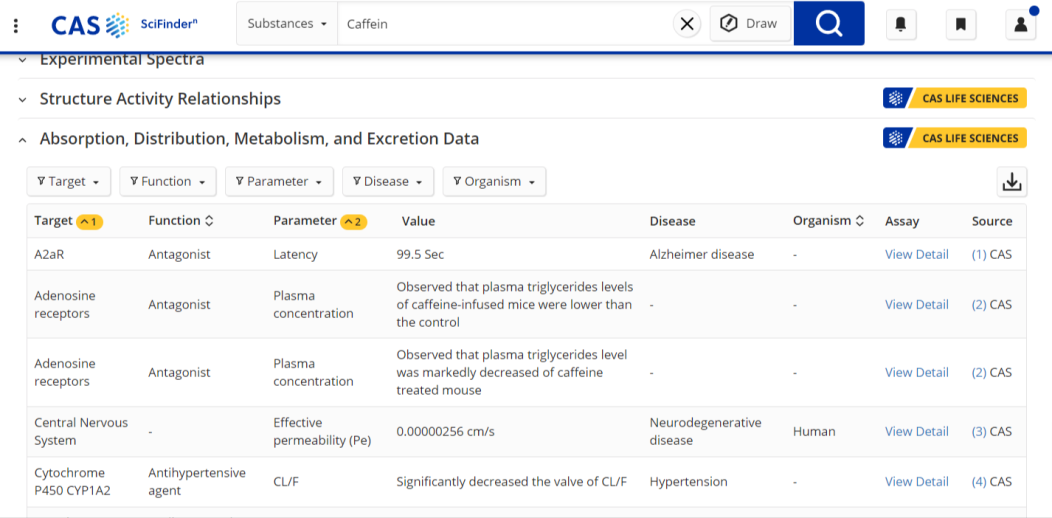 Работа с биопоследовательностямиМодуль SciFindern по работе с биопоследовательностями позволяет одновременно делать поиск в журналах, общедоступных базах данных, патентах и многих других источниках информации. Поиск BLAST, CDR и Motif среди >700 млн. последовательностей белков и нуклеиновых кислот в базе данных, помогая идентифицировать наиболее важную информацию для исследователя.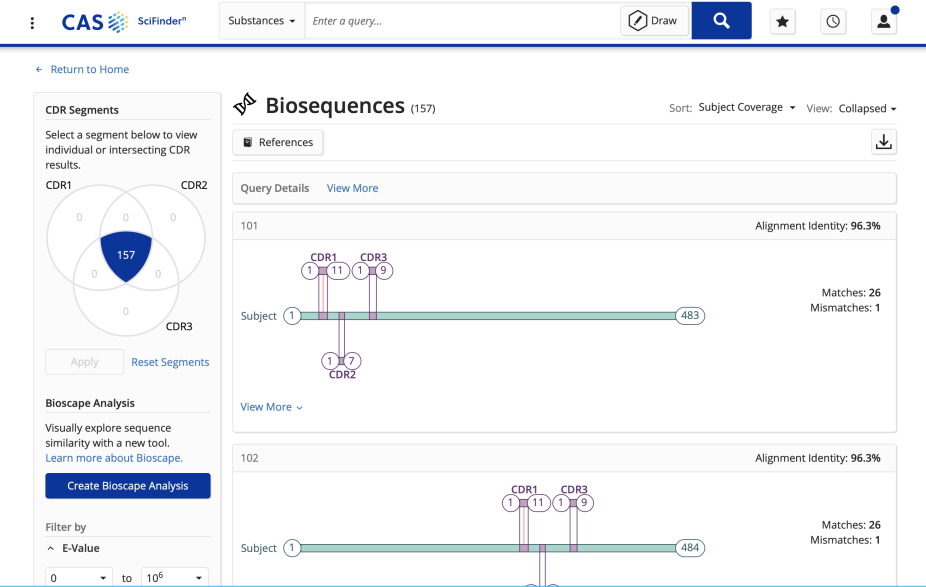 